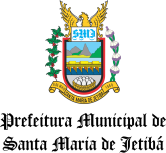 LICENÇAS AMBIENTAIS EMITIDAS - Abril de 2019	Quantidade	3.PROCESSONÚMERO DA LICENÇATIPODESCRIÇÃOEMISSÃO                            ATIVIDADEEMPREENDEDOR/NOMECPF/CNPJLOCALIDADECOORDENADAS UTM0003623/20191LMPLICENÇA MUNICIPAL PRÉVIA15/04/2019POSTO DE COMBUSTÍVEIS, TROCA DE ÓLEO E LAVAGEM DE VEÍCULOSCOOPERATIVA AGROPECUÁRIA CENTRO-SERRANO (COOPEAVI)27.942.085/0044-13RODOVIA DALMÁCIO ESPÍNDULA, Nº 245, CENTRO24K 317439 E 7784021 N003354/20192LMPLICENÇA MUNICIPAL PRÉVIA15/04/2019AVICULTURA DE POSTURAFABIO BOLDT096.108.337-99SÍTIO BOLDT KUNI, SÃO SEBASTIÃO DE BELÉM24K 324829.00 E 7781305.00 N003593/20193LMILICENÇA MUNICIPAL DE INSTALAÇÃO22/04/2019AVICULTURA DE POSTURA (1) UM GALPÃO DE 1200m².FABIO BOLDT096.108.337-99SÍTIO BOLDT KUNI, SÃO SEBASTIÃO DE BELÉM24K 324829.00 E 7781305.00 N